Интеллектуальная викторина «Я о спорте знаю все!»Цель: Развивать интерес к видам спорта.Задачи:-повторить и закрепить знания детей по данной теме;-расширить кругозор детей о видах спорта, о спортивном инвентаре;-прививать интерес к занятиям физкультурой и к спорту;-развивать логическое мышление, познавательные способности и память Ход мероприятия:Ведущий:Здравствуйте, дорогие ребята !  Сегодня мы с вами интересно проведем время на нашей интеллектуальной викторине «Я о спорте знаю всё!»  Ребята, а что такое спорт?Ответы детей.Ведущий:Спорт -это жизнь. Это легкость движенья.Спорт вызывает у всех уваженье.Спорт продвигает всех вверх и вперед.Бодрость, здоровье он всем придает.Все, кто активен и кто не ленится,Могут со спортом легко подружиться.Условия нашей игры-викторина следующие: каждый, кто дает правильный ответ на вопрос, получает фишку. Тот, кто наберет большее количество фишек в конце , становится победителем.Нашу викторину мы начнем с блиц вопросов. Я задаю вам вопросы, на которые нужно ответить быстро, коротко и правильно. За каждый правильный ответ вы получаете 1 фишку.Интеллектуальная разминка 1 Люди бегают по всему полю и пинают мяч ногами, кто они? (Футболисты).2 Залитая спортплощадка для хоккеистов (каток)3 Противники на ринге бьют друг друга в перчатках (боксёры).4 Они ловкие, прыгучие и гибкие (гимнасты).5 Как назвать одним словом: медаль, грамота, кубок (награда).6 Спортсмены красиво танцуют на льду (фигуристы).7 Мяч попал в ворота (гол).8 Спортсмен закидывающий мяч в корзину соперника (баскетболист).9 Люди бегают по льду, отбивая шайбу клюшкой (хоккеисты).10 Начало пути к финишу (старт)11 Как называют спортсменов поднимающих тяжести от пола (штангисты).12 Спортсмены стараются как можно быстрее проплыть определённую дистанцию (пловцы).Дидактическая игра «Что лишнее?» Я называю цепочку слов, вы должны угадать, какое слово здесь лишнее и почему.1) баскетбол, волейбол, водное поло, футбол (может быть два варианта ответов: 1футбол, так как играют ногами, а в остальные игры руками; 2 водное поло – игра на воде, а остальные на суше)2) кроссовки, ролики, валенки, коньки (валенки не спортивная обувь)3) дартц, стрельба из лука, прыжки на скакалке, биатлон (прыжки на скакалке развивают ноги, а все остальные – глазомер)4) гиря, фитбол, штанга, гантели (фитбол используют для прыжков, а остальное для укрепления мышц рук)5)скакалка, клюшка, свисток, ведро (ведро используется для игр с песком, остальное спортивное оборудование)6)грамота, рисунок, кубок, медаль (рисунок можно подарить любому, а остальное нужно заслужить)7)ласты, трубка и маска для плавания, велосипед, лыжные палки (лыжные палки зимнее оборудование, остальное – летнее)8)лыжи, клюшка, снегокат (самокат – самокат летнее оборудование, остальное – зимнее)Ведущий: Ребята, вы знаете  пословицы о спорте и физкультуре? Ответы детей. Я предлагаю вам составить пословицы о спорте. Дидактическая игра «Спортивные пословицы»Задание: нужно составить пословицы о спорте и физкультуре.1. Кто ловко бьет по мячу...2. Кто любит спорт...3. Отдай спорту время...4. Кто спортом занимается...5. Ловкий спортсмен...6. Двигайся больше...(Тот здоров и бодр, проживешь дольше, выносливый воин, тому все по плечу, а взамен получи здоровье, тот силы набирается.)Ведущий:Чтоб здоровым быть сполнаФизкультура всем нужна.Для начала по порядку Утром сделаем зарядку!Бег полезен и игра,Занимайся детвора!Чтоб успешно развиваться,Нужно спортом заниматься.Нам полезно без сомненьяВсё, что связано с движеньем.Ребята, на какие два вида делятся все виды спорта?Дети: Виды спорта бывают зимние и летние.Ведущий:Правильно. Назовите зимние и летние виды спорта, которые вы знаете.Ответы детей.Ведущий:Я предлагаю вам проверить ваши знания по видам спорта. И вторая игра нашей интеллектуальной викторины называется «Виды спорта».Дидактическая игра «Виды спорта»Задание: угадайте вид спорта.(показ карточек с видами спорта)Ведущий:Ребята, что такое спортивный инвентарь?Ответы детей.Ведущий:Вы правильно ответили на этот вопрос, поэтому я думаю, что вы легко справитесь со следующим заданием нашей интеллектуальной викторины. Дидактическая игра «Спортивный инвентарь»Задание: угадайте загадки о спортивном инвентаре.1.Воздух режет ловко-ловко,Палка справа, слева палка,Ну а между них веревка.Это длинная...(скакалка)2.Он бывает баскетбольный,Волейбольный и футбольный.С ним играют во дворе,Интересно с ним в игре.Скачет, скачет, скачет, скачет!Ну конечно, это...(мячик)3.Ранним утром вдоль дорогиНа траве блестит роса,По дороге едут ногиИ бегут два колеса.У загадки есть ответ –Это мой ...(велосипед)4.Я смотрю, у чемпионаШтанга весом в четверть тонны.Я хочу таким же стать,Чтоб сестренку защищать!Буду я теперь в квартиреПоднимать большие...(гири)5.Лишь в морозную погоду,Надевают их на ногу.Как на речке встал ледок,Дети мчатся на каток.Чтобы не было тоски,Надевают все ...(коньки)6.Проявляя пыл, сноровкуПровожу я тренировку.Бью я мячик очень меткоПотому что я...(ракетка)7.Два березовых коняПо снегам несут меня.Кони эти рыжи,А зовут их ...(лыжи)8.Эта птица –не синица,Не орёл и не баклан.Эта маленькая птица.Называется ...(волан)9.Я в хоккей играть люблю,Шайбу шуструю ловлю.Раз бросок, ещё бросок, Очень ловкий я игрок.На воротах я с подружкой,Крепкой новенькою...(клюшкой)Ведущий:Молодцы, ребята, хорошо знаете спортивный инвентарь.Чтоб здоровым оставаться,Зарядкой нужно заниматься.На зарядку становись!Здоровьем быстро зарядись!Физкультминутка «Маленький спортсмен»А теперь на месте шаг,Выше ноги! Стой раз, два!Плечи выше поднимаем,А потом их опускаем,Руки перед грудью ставимИ рывки мы выполняем.Десять раз подпрыгнуть нужно,Скачем выше, скачем дружно!Мы колени поднимаем,Шаг на месте выполняем.От души мы потянулись,И на место все вернулись.Ведущий:А четвертая игра нашей интеллектуальной викторины называетсяДидактическая игра «Чей спортивный инвентарь?». (Показ карточек)Задание: назвать спортсмена, которому принадлежит этот спортивный инвентарь.Ведущий:Молодцы, ребята, вы хорошо справились с эти заданием. А сейчас я предлагаю вам задание по трудней.Дидактическая игра «Спортивный кроссворд»Задание: разгадать спортивный кроссворд.По горизонтали:7. Зимний вид спорта.8. Командная игра с мячом.10. Игра с мячом в воде.11. На них катаются по лыжне.12. Нужны фигуристам и хоккеистам.По вертикали:1. Вид спорта, в котором используют ракетку.2. Обувь для занятий спортом.4. Игра с мячом на поле.5. Спортивный инвентарь хоккеиста.6. Вид спорта, необходимый при самообороне.9. Зимой дети катаются на коньках, а летом на ....Ведущий:Молодцы, ребята.  Теперь вы многое  знаете о спорте, о том, как он полезен для человека.  Я думаю, что каждый из вас будет заниматься спортом или хотя бы делать утреннюю гимнастику каждый день. А сейчас мы выясним, кто из вас набрал наибольшее количество фишек. (Подсчет фишек)Детям вручаются значки «Знаток спорта».Коллаж «Виды спорта»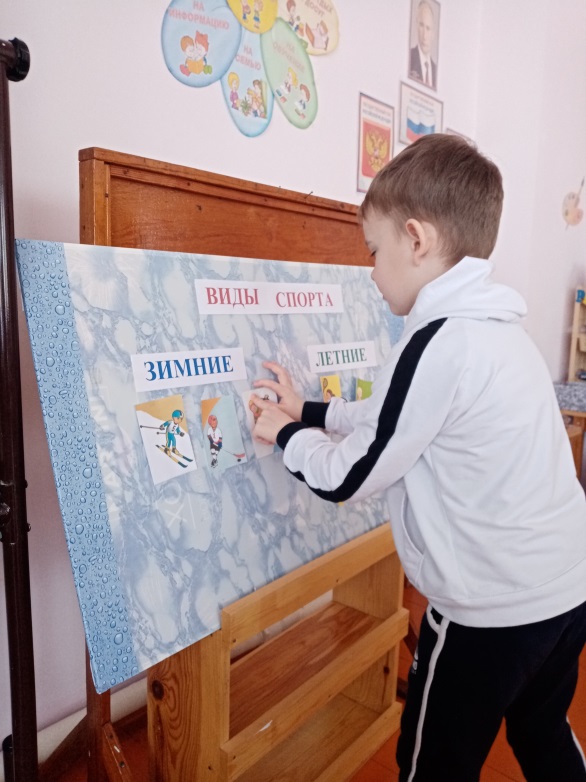 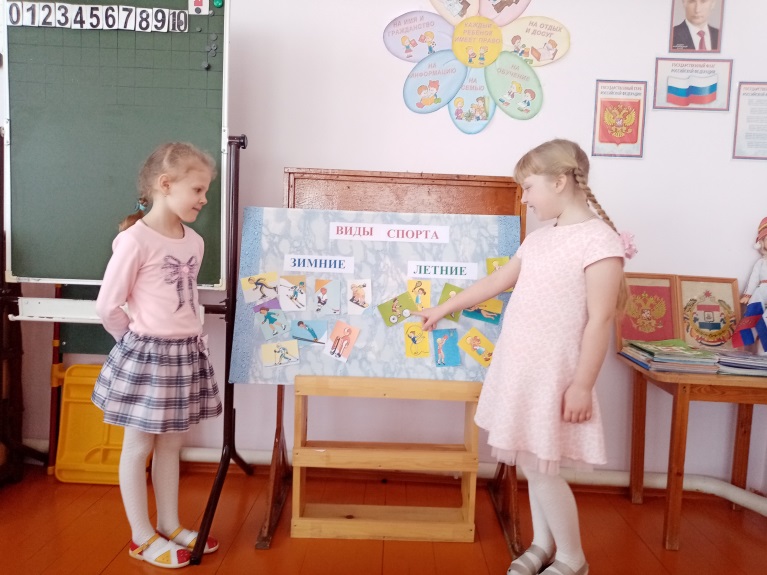 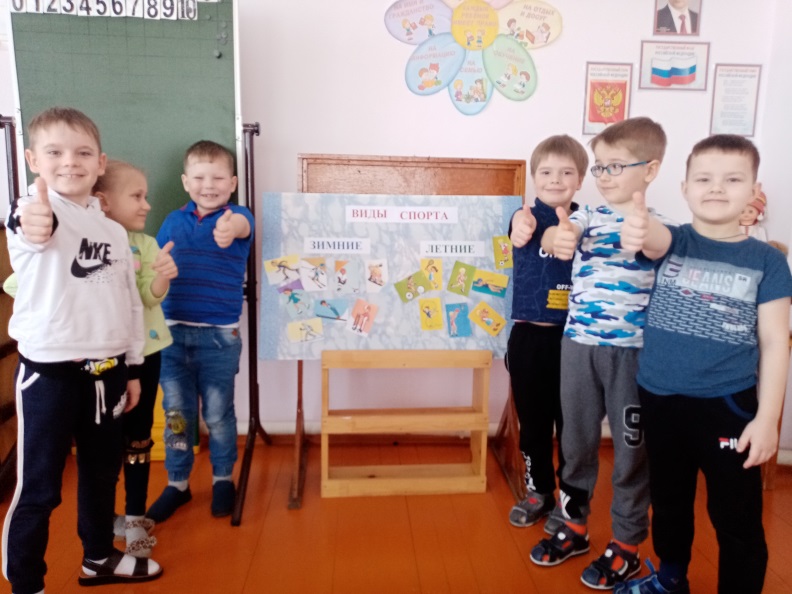 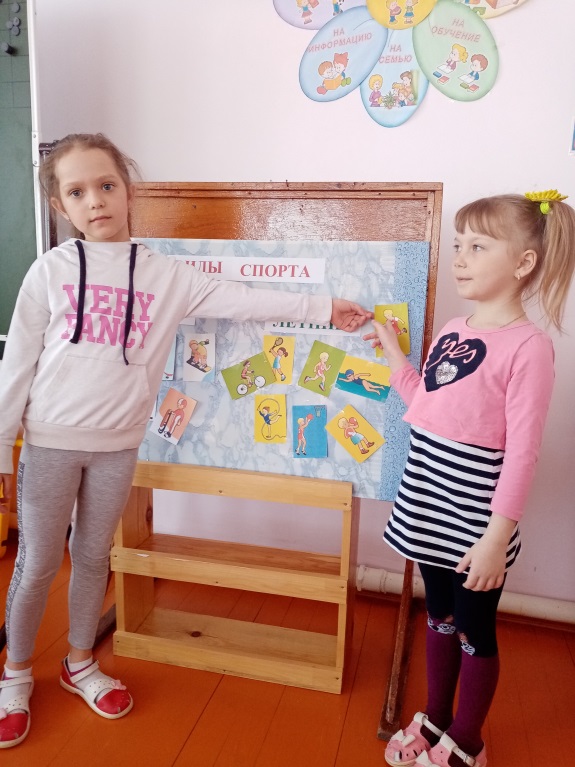 